Рекомендации для воспитателей (преподавателей) по безопасной работе в сети интернет.1-ое и наиболее важное правило безопасной работы в сети интернет. Работая в сети интернет нужно быть бдительным и немножко недоверчивым. Довольно часто можно наблюдать как малоопытный юзер сразу нажимает на все ссылочки, которые ему предлагают, не размышляя ни секунды. Подобное поведение, рано или поздно, непременно приведет к инфицированию вирусами либо потери доступа к аккаунтам интернет сервисов.Необходимо следить за адресами, на которые ведут гиперссылки. Для того чтобы определить адрес, на который ведет ссылка надо просто навести на нее курсор. Если вам предлагают перейти на сайт Х, а ссылка ведет на сайт Y то тут что-то не так. Вполне вероятно, вас стараются одурачить.Перед вводом персональных данных проверяйте адресную строку браузера. В случае если вы там увидите что то вроде vkаntаikte.ru вместо обычного vkontakte, то можете быть уверенны, что вы находитесь на фальшивом веб-сайте и у вас пробуют похитить пароль для доступа к вашему аккаунту. После получения информации для доступа к вашему аккаунту мошенники смогут применять его для рассылки спама и вирусов вашим друзьям.Не переходите по незнакомым ссылкам, которые приходят вам на почту или в соц. сети. Пусть даже ссылка пришла от известного человека нужно быть предельно внимательным. Вполне может быть аккаунт вашего друга уже взломан, и сейчас от его имени рассылают вредоносное по.Не загружайте неизвестные файлы, пришедшие вам на почту или же в «скайп», даже если файл пришел от вашего друга. Прежде чем скачивать такие файлы уточните у отправителя, что это за файл.Не кликайте по сомнительным рекламным баннерам, предлагающим мгновенное обогащение или другие нереально доходные предложения и сервисы. Скорее всего, вас пробуют одурачить. 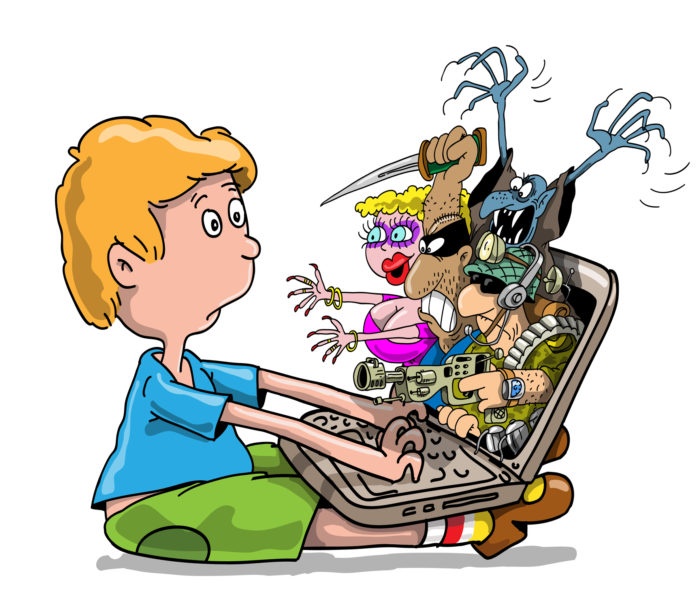 Не пользуйтесь браузером Internet Explorer, в особенности его старыми версиями. Есть огромное количество других, более быстрых и безопасных браузеров. Современные поисковые системы и браузеры умеют предупреждать пользователя, когда он пытается зайти на сайт распространяющий вирусы. Необходимо внимательно относиться к таким предупреждениям, скорее всего сайт, который вы пытаетесь посетить, заражен.Запрещено получать и передавать через СЕТЬ информацию, противоречащую законодательству и нормам морали общества, представляющую коммерческую тайну, распространять информацию, задевающую честь и достоинство граждан, а также рассылать обманные, беспокоящие или угрожающие сообщения.Безопасная работа в сети предполагает проверку всех устанавливаемых на компьютер новых программ, особенно от неизвестных разработчиков, а также удаление подозрительных файлов.Пристальное внимание нужно уделять файлам, получаемым через различные обменники либо торрент.Не используйте Internet Explorer, особенно его старые версии. Существует большое количество других, более быстрых и безопасных браузеров.Если интернет работает через Wi-Fi, то необходимо периодически менять пароли социальных сетей и почты, поскольку именно в беспроводных сетях мошенники с легкостью перехватывают информацию.Ни в коем случае нельзя удалять или отключать антивирусное обеспечение, даже если это требуется для корректной работы некоторых программ. В случае крайней необходимости, следует заменить ПО на аналогичный продукт.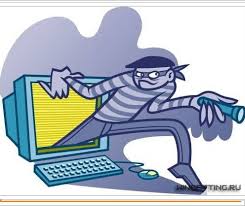 